Ocitli jste se ve složité životní situaci? Nevíte si rady? Pomůžeme Vám!Jsme občanská poradna sídlící v Benešově, Voticích a Zruči nad Sázavou. Máme pro Vás otevřeno od pondělí do pátku od 9:00 do 17:00, vždy je ale lepší se předem objednat, aby byla jistota, že budeme mít dostatek času na řešení Vašeho problému.A s čím Vám tedy můžeme pomoci?Témat je mnoho, ale nejčastěji se jedná o sociální dávky a pomoc. Například příspěvek na bydlení, důchody, pojištění. Pracovně-právní vztahy, zaměstnanost, bydlení, rodinné vztahy, majetkoprávní vztahy, finanční a rozpočtová problematika-hlavně dluhy a jak se s nimi vypořádat, zdravotnictví, dědické řízení, rozvodové řízení a svěření dítěte do péče a výživné, sousedské spory, soudní řízení, a mnoho dalšího.Jak tedy takové setkání u nás v poradně probíhá?Pracovník se sejde se zájemcem o službu v kanceláři v Benešově, Voticích nebo Zruči nad Sázavou nejlépe tam, kam to má zájemce o službu nejblíže. Na začátku schůzky se vzájemně představíme, a uzavřeme ústní dohodu o poskytování služby. Poté se již věnujeme tématu, se kterým přicházíte. Pokud je to potřeba, pomůžeme Vám s různými žádostmi, dopisy na instituce a dalšími úředními písemnostmi. Probereme možnosti postupů řešení situací, ve kterých si nejste jistí, jak dál. A také seženeme kontakty, pokud bude nutné obrátit se na další instituce či organizace. Můžeme Vám také pomoci v oblasti oddlužení. Pokud máte dluhy, které nezvládáte, ozvěte se nám, rádi Vám poradíme, jak lze Vaši situaci řešit a provedeme Vás procesem podání návrhu na oddlužení, který s Vámi sepíšeme a odešleme k příslušnému soudu (již od r. 2018 jsme totiž tzv. akreditovanou osobou, která má oprávnění podávat návrhy na oddlužení soudní cestou).V průběhu poskytování naší služby, se snažíme o to, abyste se v dané situaci zvládli zorientovat, navrhujeme možná řešení a podpoříme Vás k tomu, abyste toho co nejvíce vlastními silami zvládli. Nestihne se vše najednou? Máte toho více? Nevadí! Není problém se domluvit na dalším setkání.Víme, že mnohé informace jsou citlivé a osobní, proto velmi dbáme na zachovávání mlčenlivosti a diskrétnosti. Celá naše služba je zdarma. Tak se na nás neváhejte obrátit!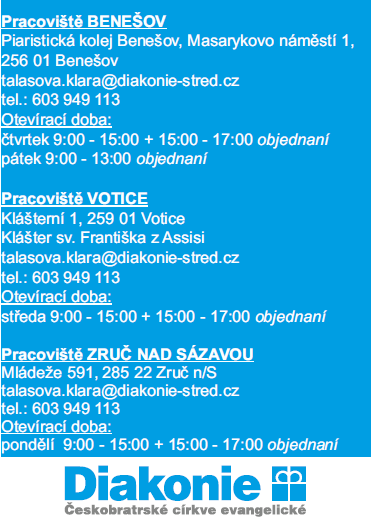 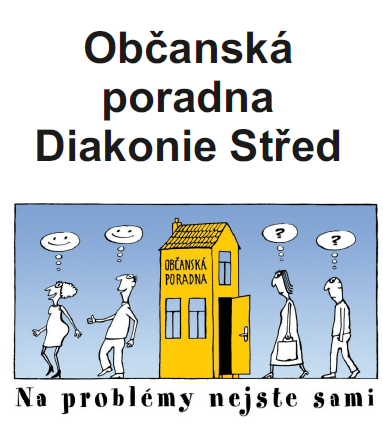 